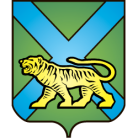 ТЕРРИТОРИАЛЬНАЯ ИЗБИРАТЕЛЬНАЯ КОМИССИЯ
ГОРОДА УССУРИЙСКАРЕШЕНИЕг. УссурийскО назначении члена участковой избирательной комиссии с правом решающего голосаизбирательного участка № 2815В.И. НедельнюкНа основании решения территориальной избирательной комиссии города Уссурийска от 29 августа 2016 года № 151/30 «Об освобождении от обязанностей членов участковых избирательных комиссий с правом решающего голоса избирательных участков №№ 2802,2815, 2818, 2822, 2824,2825,2826, 2835, 2840, 2841, 2845, 2846, 2852, 2858, 2866,3806,3811, 3823»,  в соответствии с пунктом 11 статьи 29 Федерального закона «Об основных гарантиях избирательных прав и права на участие в референдуме граждан Российской Федерации», пунктом 10 статьи 32 Избирательного Кодекса Приморского края, решением Избирательной комиссии Приморского края от 15 мая 2013 года 860/138 «О кандидатурах, зачисленных в резерв  составов участковых комиссий Приморского края  избирательных участков с № 2801 по № 2869,    с № 3801 по № 3831», территориальная избирательная комиссия города УссурийскаРЕШИЛА:Назначить членом участковой избирательной комиссии с правом решающего голоса избирательного участка № 2815 Недельнюк Валентину Ивановну, 14.11.1953 года рождения, образование высшее, пенсионера, кандидатура предложена собранием избирателей по месту работы: Администрация Уссурийского городского округа.2. Направить настоящее решение в участковую избирательную комиссию избирательного участка №№ 2815 для сведения.3. Выдать члену участковой избирательной комиссии с правом решающего голоса избирательного участка № 2815 В.И. Недельнюк удостоверение установленного образца.4. Разместить настоящее решение на официальном сайте администрации Уссурийского городского округа в разделе «Территориальная избирательная комиссия города Уссурийска» в информационно-телекоммуникационной сети «Интернет».Председатель комиссии			                 	              О.М. МихайловаСекретарь комиссии						                  С.В. Хамайко29 августа 2016 года                         № 154/30